План работ по содержанию общего имущества МКД на 2022 - 2025 годд. № 85А   ул. Харьковская 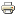 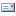 